June  Lunch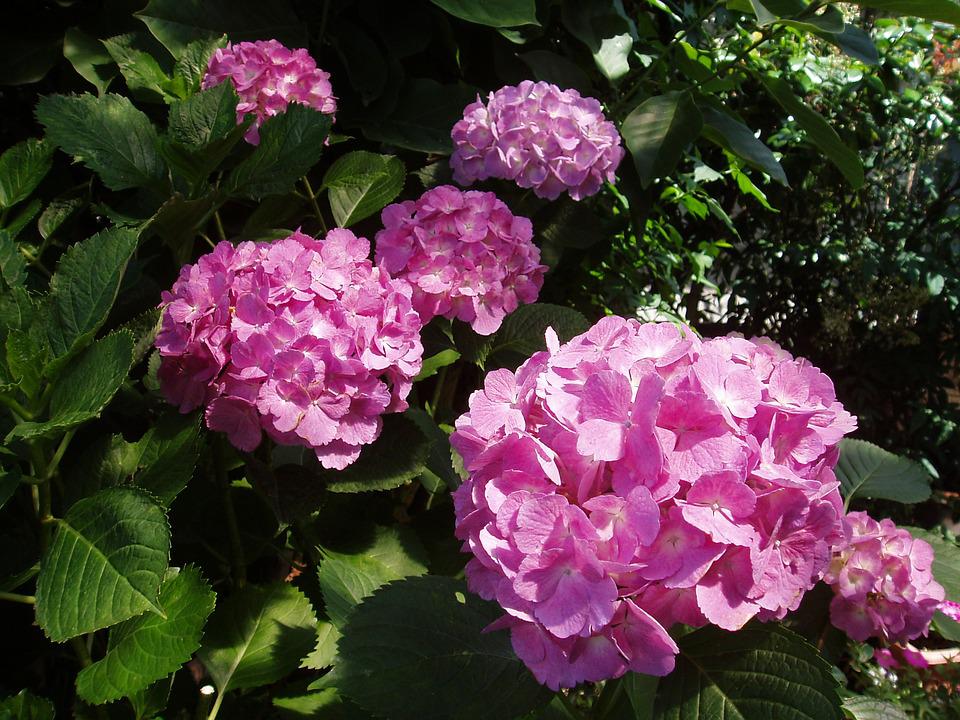 20221234Crackles &bunJam& tomato slicesmoosBBQ hot hamsandwichsoupChicken noodle soupEgg salad sandwichGreen bean soupGrilled cheesesandwich567891011MAC salad &meatCheese& bunpickleCabbage borshRiescheFrench toastSausageFruit cupBacon potatoes soupFresh breadButter soupEgg salad sandwichCarrots soupBeef sandwichWatermelonRoll kuchen12131415161718Tuna sandwichSplit pes soupBaked ham and cheese egg cupFresh breadCream of broccoli soupbiscuitBeef vegetable soupBLT sandwichHam pineapple pizzasaladCorn chowder soupBeef sandwichMushroom soupEgg salad sandwich19202122232425Tomato soupGrilled cheese sandwichChicken rice soupChicken salad sandwichScramble eggHash brawnFarmar sausageMinestrone soupTomato sliceFresh bunHot turkey sandwichfriesSumma borscht soupRiescheCream of celery soupHam sandwich2627282930Cheesy cauliflower soup& fried bologna sandwichSloppy joescoleslawBeef barley soupFresh beadFish burgerRoast potatoChicken noodle soupChicken salad sand